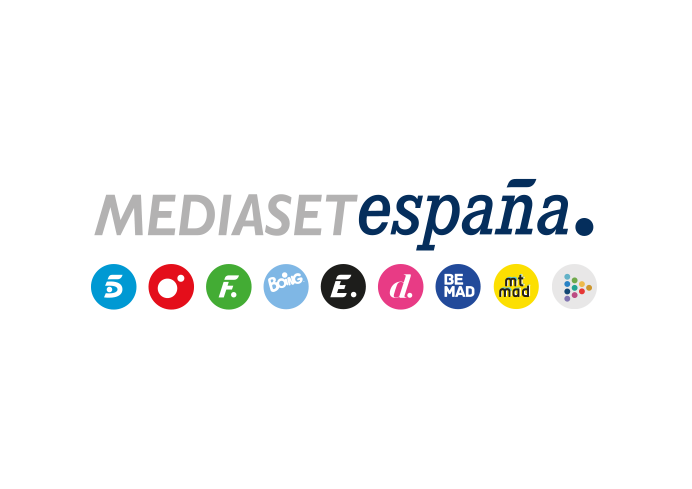 Madrid, 5 de septiembre de 2019Cuatro y Be Mad emiten cuatro encuentros clasificatorios para la UEFA Euro2020Cuatro también ofrecerá el España-Montenegro de clasificación para la Euro2021 de la Selección Española Sub-21No solo de baloncesto vive el hombre; septiembre empieza en Mediaset España también con fútbol a partir del 6 de septiembre. El viernes, el sábado y el lunes, Cuatro y Be Mad ofrecerán cuatro encuentros de clasificación para la UEFA Euro 2020, cuya fase final se jugará en junio y julio del próximo año en 12 ciudades europeas. Serán el Alemania-Holanda, Serbia-Portugal, Azerbaiyán-Croacia y Escocia-Bélgica. El martes 10 de septiembre, además, Cuatro emitirá el partido clasificatorio para el Europeo 2020 que disputará la Selección Española Sub-21 contra Montenegro. Manu Carreño estará al frente del equipo de narradores y comentaristas de estos encuentros, que podrán seguirse también en directo o a la carta a través de Mitele.es y la aplicación de Deportes Cuatro.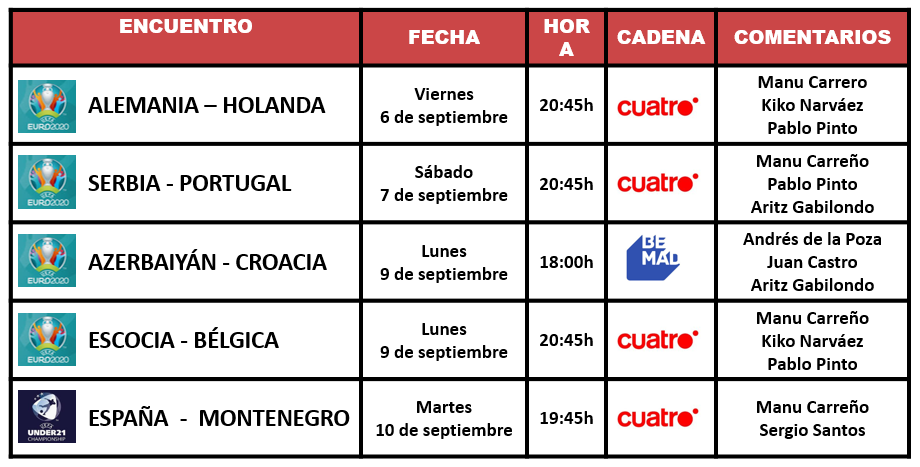 